ООО «Волга-Партнер Самара»г. Самара                                                                                                            «01» ноября 2018г                    Протокол испытанийпрофессиональных средств для очистки промышленного оборудования от красок, лаков, клеёв.Изготовитель очистителя: ООО «Конферум», адрес: Россия, Московская обл, г. Балашиха, Щелковское шоссе, уч. 54Б.Поставщик очистителя: ООО «Волга-Партнер Самара», адрес: Россия, г. Самара, пр. Карла Маркса, дом 49. Тел: (846) 272-55-22, 274-53-37, 212-06-61Дата испытания: 01.11.2018гМесто проведения испытаний: АО «Таркетт», г. Отрадный, Самарская обл. Испытания проводили:от изготовителя: Бодров Всеволод, начальник ОМТО полиграфии ООО «Конферум»от поставщика: Зубов Сергей, директор ООО «Волга-Партнер Самара»от поставщика: Попова Елена, технолог ООО «Волга-Партнер Самара»от заказчика: Коноваленко Дмитрий, начальник производства АО «Таркетт»Испытание №1 Универсальная смывка красок Mongoose U-1Объект испытаний: Ротогравюрный металлический цилиндр с выгравированным изображением (хромированная поверхность).Цель испытаний: Удалить остатки вододесперсионной краски с выгравированной поверхности металлического цилиндра с помощью универсальной смывки Mongoose U-1Порядок проведения испытаний: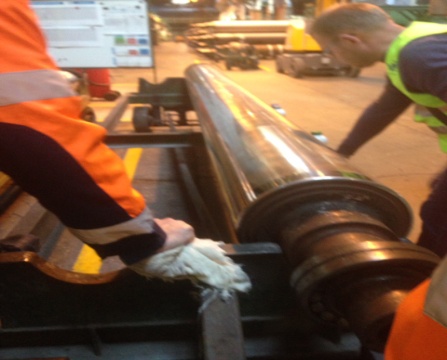 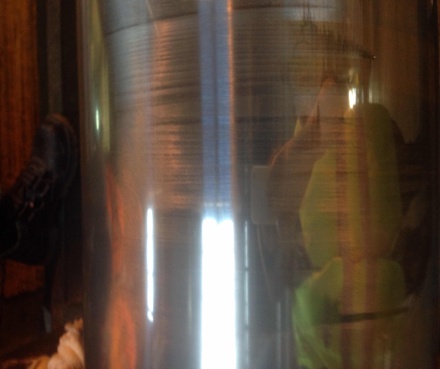  Результат: Очищенный участок цилиндра блестит и выглядит абсолютно новым. Испытание №2. Универсальная смывка красок Mongoose U-2Объект испытаний: Синяя пластиковая бочка с металлическим ободком с толстым слоем засохшей краски. Тара многоразового использования, подлежит периодической очистки.Цель испытаний: Удалить остатки засохших красок и лаков с поверхности бочкиПорядок проведения испытаний:Результат: На фотографии видно как отмыт старый слой засохшей краски с пластика и металлического кольца. Пластик не деформировался, металл не потерял исходный блеск.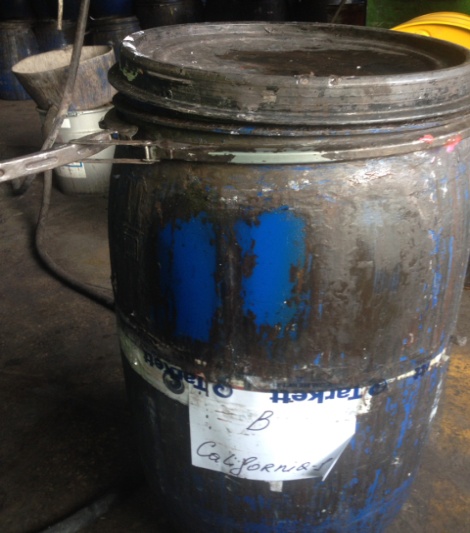  Испытание №3 Универсальная смывка красок  Mongoose U-2Объект испытаний: Камерно-ракельная секция в печатной машинеЦель испытаний: Удалить слой засохшего серебра с металлической поверхности камеры.  Порядок проведения испытаний: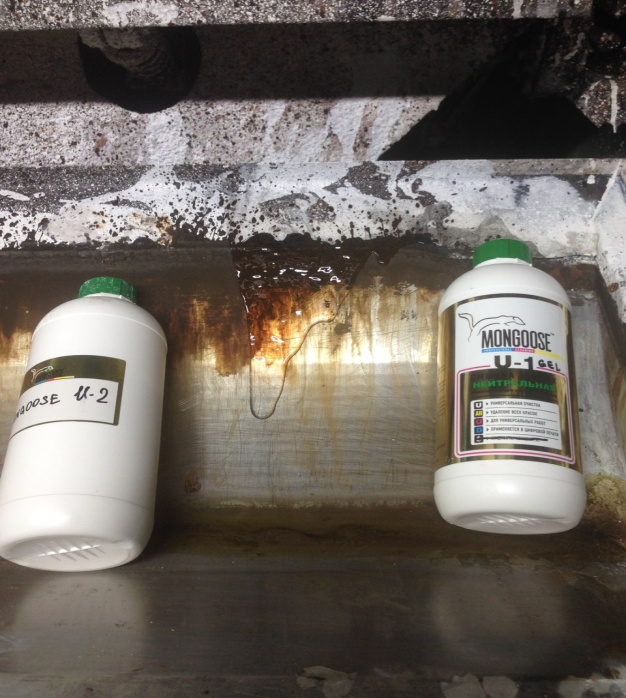 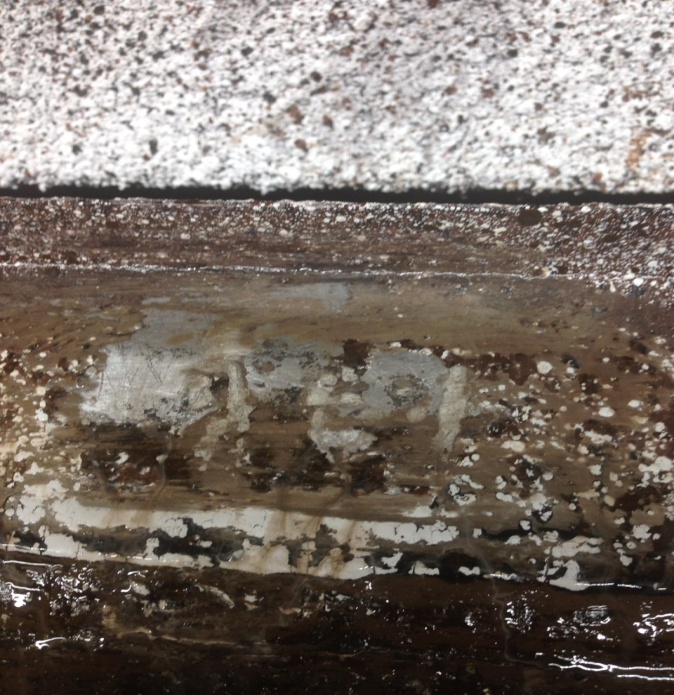 Результат: На фотографии (справа) видно как очистился серебряный слой до исходного металла с помощью Mongoose U-2 за 12 минут. Тот же эффект мы получили при использовании Mongoose U-1, только время выдержки составило 20 минут.За счет того, что средство U-1 быстрей стекало с вертикальной поверхности и размягчение красочного слоя было дольше, на данном участке рекомендовано использовать более вязкий  Mongoose U-2.Испытание №4 Смывка «Фэйл-4»Объект испытаний: Станция смешения пигментов (диспергатор)Цель испытаний: Удалить засохший слой лако-красочного покрытия на диспергатореПорядок проведения испытаний:Результат: Толстый слой обработанного участка размягчился примерно через 15-20 минут, что позволило начать его удаление со стержня диспергатора, однако в данном конкретном случае необходимо повторить операцию ещё раз. Для того, что бы обработанная поверхность стержня не успела засохнуть, её можно обернуть стрейч плёнкой на 15-20 минут, потом очистить щёткой или ветощью. Так же, очистку возможно производить в какой-либо ёмкости методом окунания/замачивания на несколько часов, т.к. на фрезах очень толстый слой краски.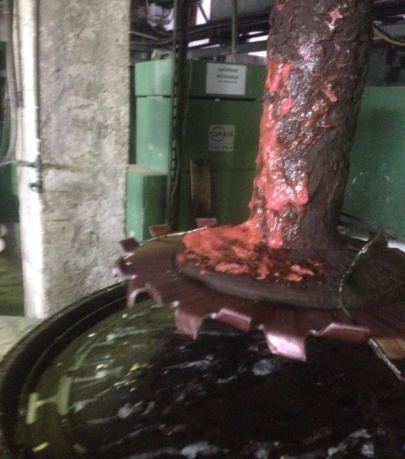 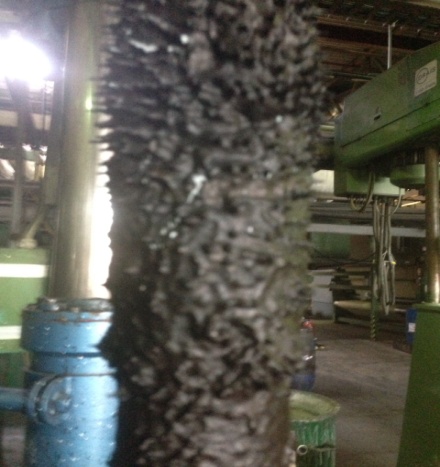 Выводы комиссии:В результате испытаний установлено, что три смывки успешно справляются со своей задачей, позволяют значительно экономить рабочее время, сохранить  оборудование,  повысить культуру производства.Смывка  Mongoose U-1,  является ежедневной, она мгновенно очищает краску и лак с ротогравюрных цилиндров . Может разводиться водой в разных пропорциях.Смывка Mongoose U-2, чистит кипсейки, ракельные ножи, детали машин и другие части печатного оборудования.  Смывка Фэйл-4 (розовый гель), позволяет размегчить и удалить самый толстый и старый лако-красочный слой с любой поверхности.При работе со смывками необходимо соблюдать меры предосторожности: При проведении работ использовать спецодежду или фартук, резиновые перчатки, защитные очки.1Способ нанесения Mongoose U-1Вручную, с помощью меламиновой губки, легким втиранием2Время воздействияМгновенно, краска в ячейках размягчилась и поднялась на поверхность вала.3Удаление остатков краскиРазмягченное покрытие удалили ветошью смоченной проточной водой.1Способ нанесения Mongoose U-2Вручную, с помощью ветоши или щетки2Время воздействия5-10 минут. За это время твердый красочный слой заметно размягчился, стал подвижный и текучий3Удаление остатков краскиРазмягченное покрытие удалили ветошью смоченной проточной водой.1Способ нанесения Mongoose U-2,                  U-1Вручную, с помощью ветоши или щетки2Время воздействия10-15 минут. За это время твердый красочный слой заметно размягчился, стал подвижный и текучий3Удаление остатков краскиРазмягченное покрытие удалили ветошью смоченной проточной водой.1Способ нанесения Фэйл-4Вручную, наливом2Время воздействия5-20 минуты.3Удаление остатков краскиРазмягченное покрытие удалить щеткой, ветошью смоченной проточной водой.